3.4 Classwork						Name:  _____________________________MMA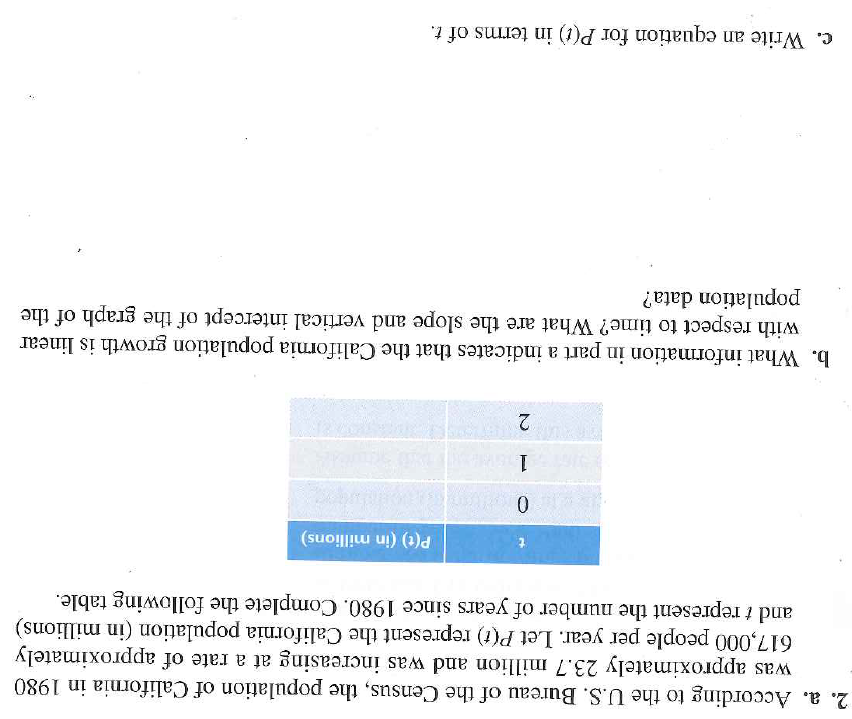 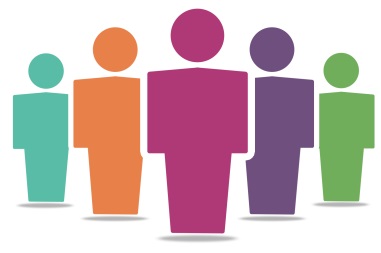 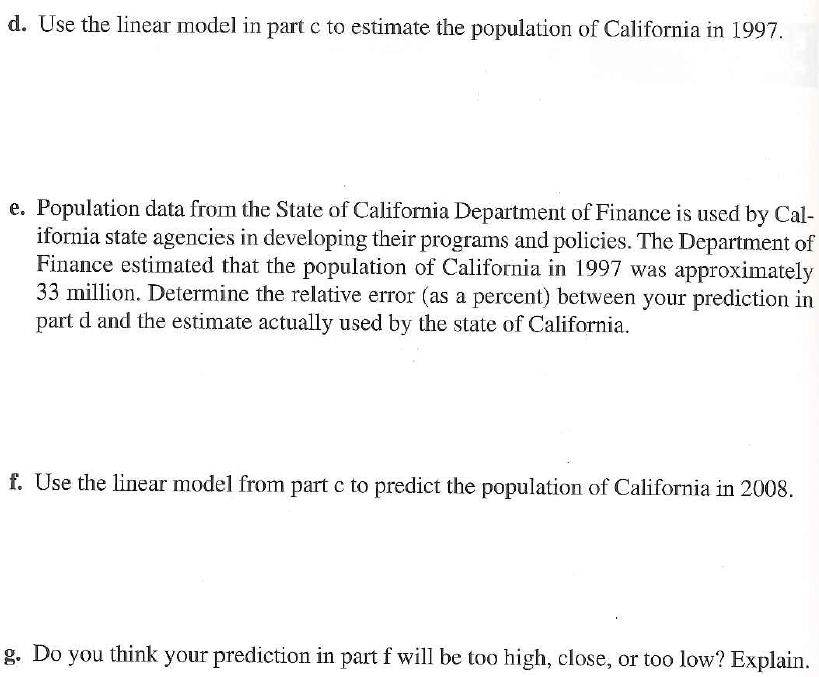 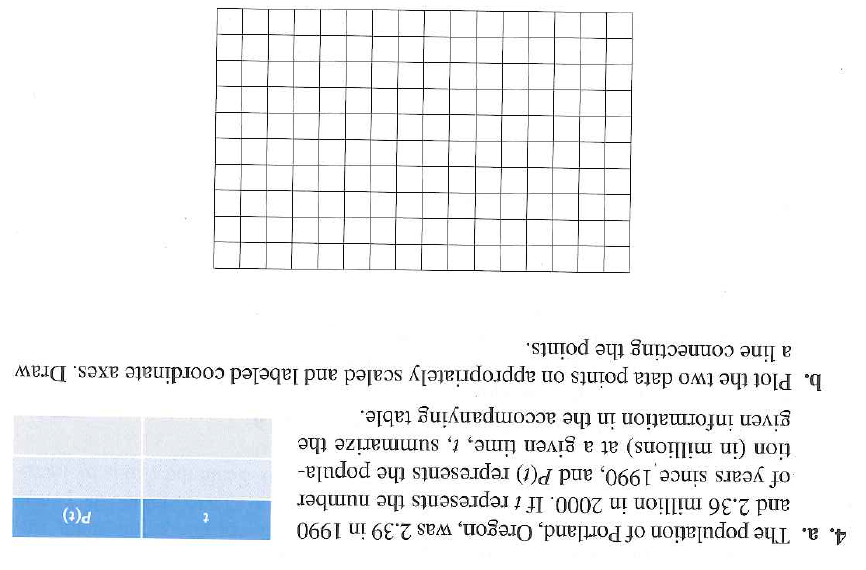 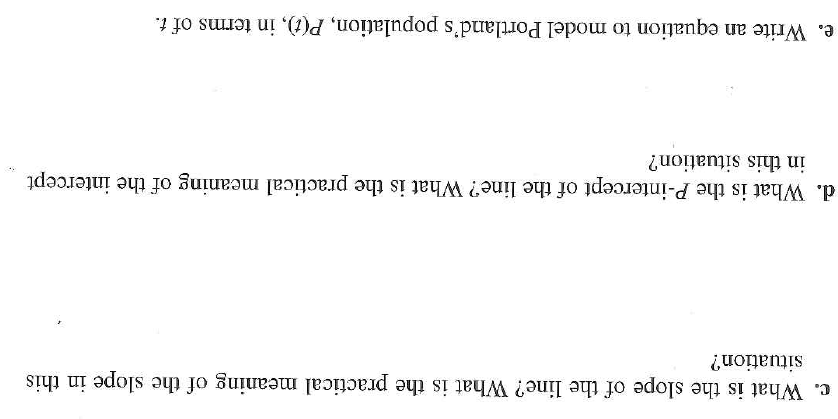 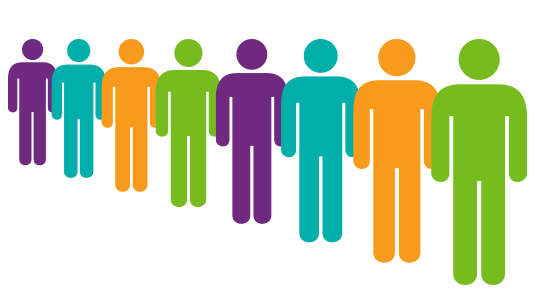 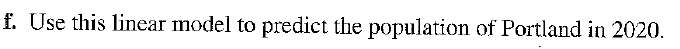 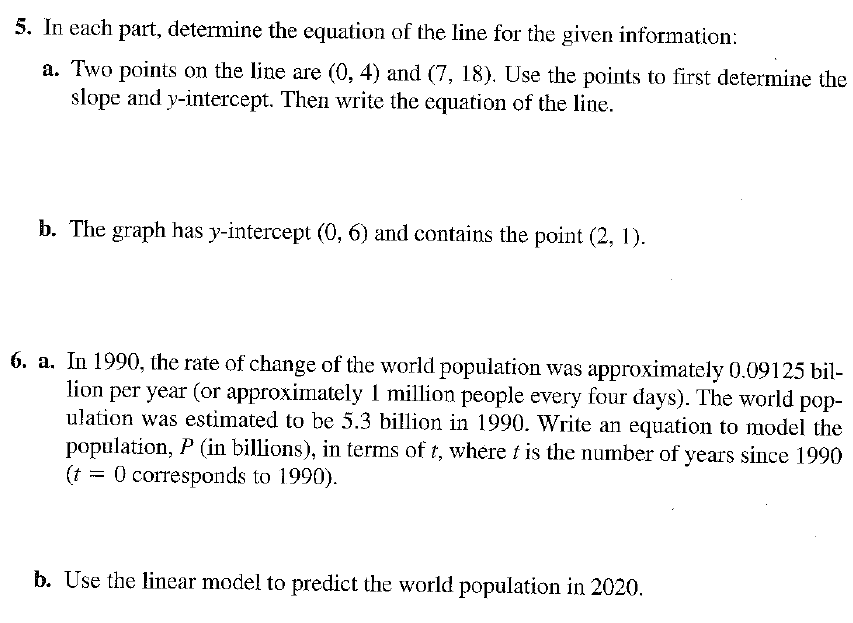 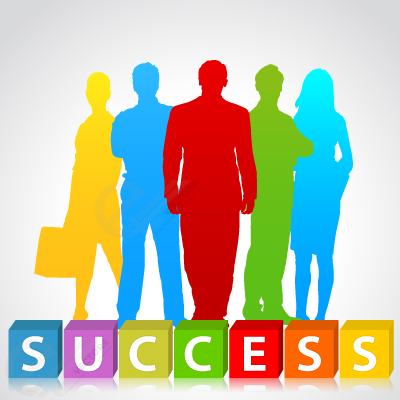 